ASSUMPTION OF THE VIRGIN MARY UKRAINIAN ORTHODOX CHURCHECUMENICAL PATRIARCHATE OF CONSTANTINOPLE AND NEW ROME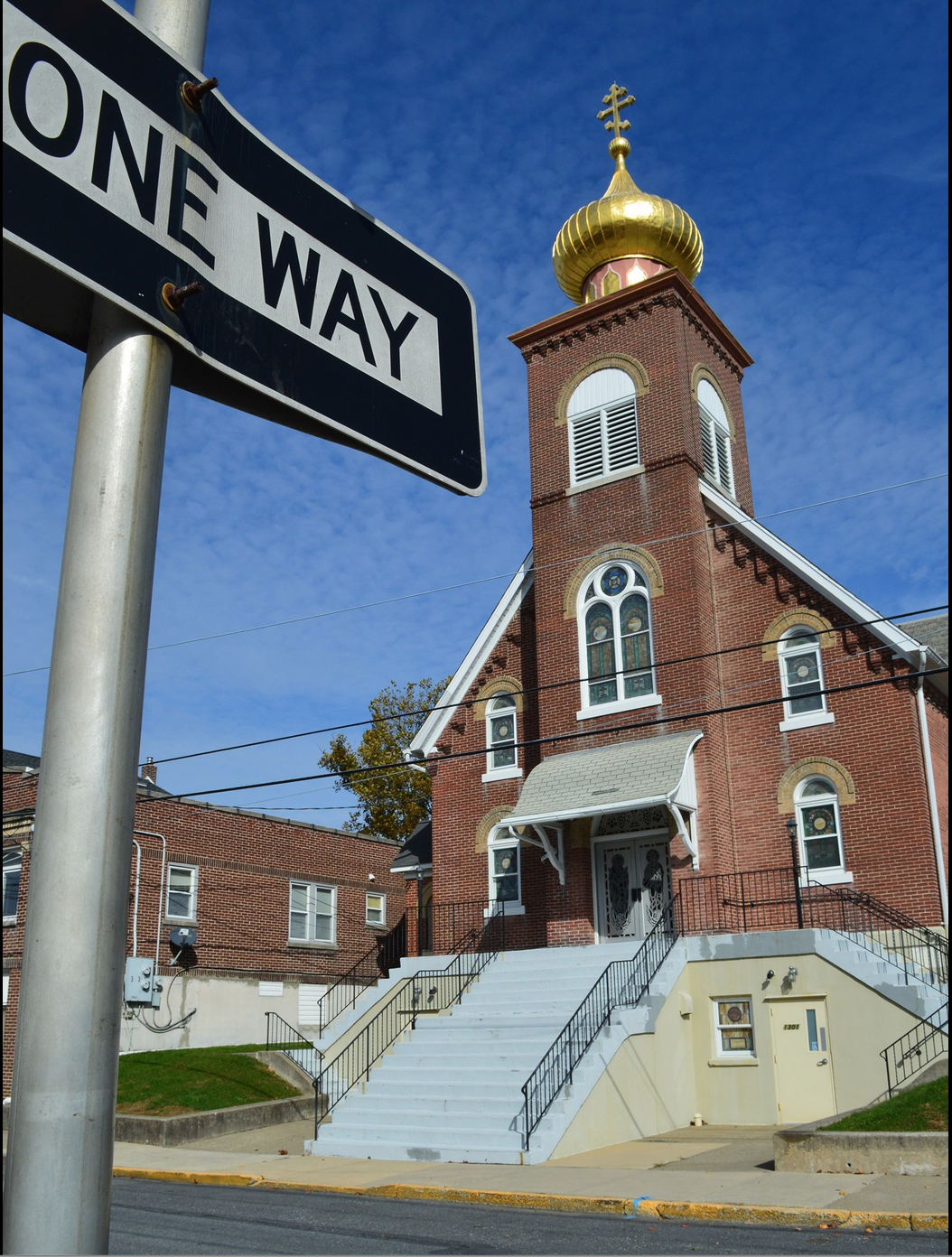 1301 Newport Avenue, Northampton, Pennsylvania 18067Rev. Fr. Oleg Kravchenko, RectorProtodeacon Mikhail Sawarynski, AttachedWebsites:	holyassumption.org and ukrainianorthodoxchurchusa.orgFacebook:	Assumption of the Virgin Mary Ukrainian Orthodox ChurchYouTube:	AVM UOC ChurchContacts:	Fr. Oleg Kravchenko - (484) 834-7261; olegkravchenko2212@gmail.comProtodeacon Mikhail – (H) (610) 262-3876); pravoslavni@rcn.comOffice – (610) 262-2882; avmuoc@gmail.comWebmaster, John Hnatow – john.hnatow@gmail.comClick HERE for Prayer in Time of Corona VirusTune in to our news, announcements, and online Facebook Livestream Liturgies HERE!Sun. 20 Feb.	SUNDAY OF THE PRODIGAL SON. AFTERFEAST OF THE MEETING OF THE LORD IN THE TEMPLE. TONE 2. Ven. PARTHENIUS, Bishop of Lampascus on Hellespont (4th C.). Ven. LUKE of Mt. Steirion (953). 1,003 MARTYRS of Nicomedia (303). Martyr AULE of London (4th C.)           Epistle: 1 Corinthians 6: 12-20	Gospel: Luke 15: 11-32 SISTERHOOD MEETINGCANDLES WORKSHOP GLORY TO JESUS CHRIST!	СЛАВА ІСУСУ ХРИСТУ!Liturgical Meneion & Scripture Readings Mon. 21 Feb.	Great-martyr Theodore Stratelates (319). Prophet Zechariah.1 Jn. 2:18–3:10	Mk. 11:1-11Tue. 22 Feb.	Ven. Pancratius, hieromonk of the Kyiv Caves (13th c.).1 Jn. 3:10-20	Mk. 14:10-42Wed. 23 Feb.	St. Anna, wife of prince Yaroslav (1050).1 Jn. 3:21–4:6	Mk. 14:43–15:16:30 PM	Moleben for the Peace in Ukraine (St. John UCC, Northampton)Thu. 24 Feb.	St. Theodora, wife of Emperor Theophilus the Iconoclast (867).1 Jn. 4:20–5:21	Mk. 15:1-15Fri. 25 Feb.	Ven. Mary, nun (who was called Marinus), and her father, St. Eugene(6th c.). 2 Jn. 1:1-13	Mk. 15:22-25, 33-41Sat. 26 Feb.	Memorial Saturday (Meatfare).1 Cor. 10:23-28	Lk. 21:8-9, 25-27, 33-365:00 PM	Great Vespers. Memorial Litiya. Sun. 27 Feb.	9:00 AM	Divine Liturgy.   PROPERS FOR THE LITURGY ST. JOHN CHRYSOSTOMTropar of the Resurrection, Tone 2. When You descended to death, Life Immoral, You slayed Hell with the splendor of Your Divinity. And when from the depths You raised the dead, all the Powers of Heaven cried out: Giver of life, Christ our God, glory to You. Tropar of the Meeting of the Lord, Tone 1Rejoice, Virgin Birth-Giver of God, Full of Grace, from you shone the Sun of Righteousness, Christ our God, enlightening those who sat in darkness. Rejoice and be glad, Righteous Elder Simeon, you accepted in your arms the Redeemer of our souls, Who grants us Resurrection.                                                                              Glory to the Father and to the Son and to the Holy Spirit.Kondak of the Triodion, Tone 3Having foolishly abandoned Your paternal glory, I have squandered on vices the wealth that You have given me. Therefore, with the voice of the prodigal I cry out to You: I have sinned before You, O Compassionate Father, accept me in repentance and make me as one of Your hired servants.Now and ever and to the ages of ages. Amen. Kondak Tone 1.By Your Birth, Christ our God, You sanctified the Virgin’s womb and blessed Simeon’s hands; and now You have come and saved us. Grant peace in the midst of aggression to Your community and strength the people embraced by Your Love, Only Lover of all Mankind.Prokimen of the Resurrection, Tone 2The Lord is my strength and my song. He has become my salvation.The Lord has chastened me sorely, but He has not given me over to death.Epistle:  1 Corinthians 6: 12-20Alleluia Verses, Tone 2. May the Lord answer you in the day of trouble. May the Name of the God of Jacob protect you.Verse: Lord, save the king and hear us on the day we call out to You.Gospel: Luke 19: 1-10 Communion Hymn: Praise the Lord from the heavens, praise Him in the highest. Alleluia (3X)    By John J. PilchJesus draws the Pharisees even closer with another double parable featuring a younger son (vv. 11-24) and an older son.Sin.	The younger son's request is equivalent to wishing his father were dead. By refusing to reconcile the younger son "with father, the older son is equally remiss. Repentance.	Having squandered the inheritance, being reduced to tending unclean animals, and beginning to starve, the younger son "came to himself, that is, "began to repent:' He acknowledged that by losing the inheritance he lost the means for taking care of his father in old age. Opting to become a hired servant would preserve his independence and enable him to build up the funds he lost and repay his father. Repentance will bring reconciliation with his father, but probably not with his brother or with the village.Grace.	   The father's behavior toward his returning son are dramatic deeds calculated to protect the boy from the anticipated hostility of the village. He runs the village gauntlet to meet the boy, wraps him in a protective hug, and kisses him again and again in a sign of reconciliation and forgiveness.Joy.	 Killing a calf rather than a goat or sheep means the entire community is invited to share in the joy. There is food enough here for more than a hundred people. The banquet is intended to reconcile the boy with the entire community. Sonship.	The father confirms the reestablished relationship: "This son of mine was dead and is alive again; was lost and is found." This is more than the boy dreamed of. The elder son, too, is lost. He refuses to join in the feasting. Instead, he publicly humiliates his father by arguing with him in the presence of the entire village. He addresses his father with no title. He repudiates his sonship ("I have slaved for you!"). Amid his insults, the elder son insists, "I have never disobeyed you." He accuses the father of favoritism ("him a calf; me not even a goat"). He slanders his brother by introducing into the story an unfounded charge of cavorting with harlots.How does the father respond? Once again he treats an offending son with love tendered in humiliation. The father addresses the boy with a title, "Son” and assures him that his share of inheritance is intact. In return for arrogance, the father offers compassion.The two sons in this parable are essentially the same and equally offensive. They differ only in their response to unexpected and undeserved love demonstrated by their humiliated father. Like these sons, all who hear this story must decide 'how they should respond to forgiving love.- Please prepare the list of your deceased loved ones for the Lenten Memorial Saturdays.- For the pastoral visitation at home or hospital please let Fr. Oleg know.- The Senior UOL is having an Easter Pysanky Raffle.  The pysanky are on display in the cabinet in the hall.  See Martha Dowling for Raffle tickets. Drawing will be held on Palm Sunday at coffee hour. 1 for $1.00 / 3 for $5- VARENYKY SCHEDULE:  March 3, 17. 300 dozen limit. We strongly need your help as a volunteer. Please call Helen: 610-261-4575. - NUT ROLL SALE. Different fillings. $17.00 each. Call: Marty 610-682-4458. PICKUP: Saturday April 9th.- The senior UOL is collecting GLOVES, SCARVES AND HATS FOR THE FOOD BANK. - SUNDAY SCHOOL SCHEDULE: Mrs. Mary Ost (Preschool/ Elementary) Sundays 8:55-9:20 AM. Mrs. Karen Osmun (Secondary) Sundays at 8:45-9:15 AM. - FOR THE FOOD BANK: baby foods; cans of potatoes, tuna fish, canned meats, pasta, spaghetti sauce, mac & cheese.BIRTHDAYS: 					 24 Feb…Alexander Grason   26 Feb…Pani Ol’ha Kravchenko   MNOHAYA LITA!   MANY YEARS!NECROLOGY: 20 Feb…Ilko Sawka ’47, Ronald Zarayko ’77, Helen Kulchyki ‘1022 Feb…Mary Plaska ’58, Sophie Fedko ’61, Paul Reznick ’86, Tyler Pavlinski ‘1623 Feb…Alexander Chuhij ’30, Fenny Magerka ’56, John Fedko ‘5824 Feb…Nancy Fogel (infant) ‘3926 Feb…Priest Michael Zemlachenko ‘1327 Feb…Anna Kowalyshyn ‘91VICHNAYA PAMYAT! MEMORY ETERNAL!PRAYER FOR THE HEALTH & SALVATION OF THE AFFLICTED: child Charlie, Linda Vitushinsky, Angela Knoblach, James Osmun, priest Vasyl Dovgan, Rosemarie and Taras Pypiuk, Helen Crayosky, Kirk Swauger, Stephanie Donnelly, Nicholas Alexander, Danny Berro, Paulette Mecherly, Steve Sivulich, child Alexandria, Elizabeth Pastushenko, Philippe Chasseuil, Halyna Kucharchuk, Joan Molnar, Brandon and Stacy Snyder, Aaliyah Osmun, Ihor Broda, William Savitz, Vladimir Krasnopera, Brendan Phillips, Jessie Hnatow, Jessica Meashock, Adam Hewko, Andrew Thaxton, Susan Ferretti, Judy Albright, Rob Hewko, Daniel Kochenash, Christopher Mack, Norman Betrous, Justine Schubert. 